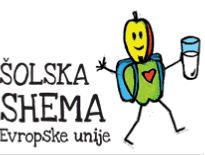 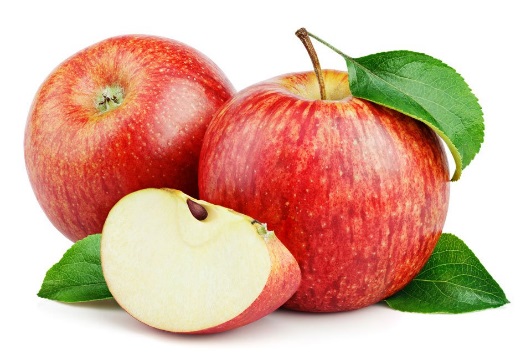 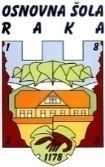 JEDILNIK 02. 11. – 05. 11. 2021D O B E R   T E K !Pridržujemo si pravico do spremembe jedilnika.  Jedi lahko vsebujejo snovi ali proizvode, ki povzročajo alergije ali preobčutljivost (Uredba EU št.1169/2011 o zagotavljanju informacijo živilih potrošnikom, Uradni list. RS št. 6/2014). V skladu s svojimi zmožnostmi šola pripravlja dietne obroke za učence na osnovi zdravniškega potrdila uradne medicine.Šolska shema je ukrep Skupne kmetijske politike EU, kjer se otrokom v šoli razdeljuje t.i. šolsko sadje in zelenjava oz. šolsko mleko, kot brezplačen dodatni obrok.Namen šolske sheme je povečati uživanje sadja in zelenjave ter mleka in mlečnih proizvodov pri otrocih s poudarkom na lokalni pridelavi ter izboljšati prehranske navade otrok. DanMalicaKosiloPonedeljekPRAZNIKPRAZNIKTorekMarmelada, maslo, polnozrnati kruh, čajZelenjavna juha, špageti z bolonjsko omako, solataTorek  Šolska shema: jabolka  Šolska shema: jabolkaSredaSadni jogurt, kosmiči, bombetka, mandarinaPrežganka z jajcem, pečeno piščančje nabodalo, kuhan krompir, solataČetrtekPolsuha salama, ajdov kruh, čaj,sveža paprike Milijonska juha, pečen file soma, polenta, solataČetrtekŠolska shema: ekološko mleko	Šolska shema: ekološko mleko	PetekProsena kaša s čokoladnim posipom, kajezerica, banana Fižolova enolončnica, sladica, 100% jabolčni sok z vodo